TEMAT KOMPLEKSOWY: ZABAWY W TEATRDzień II12.05.2020r. (wtorek) Temat dnia: Poznajemy pracę aktoraTemat 1: „Co robi aktor?” – swobodne wypowiedzi dzieciw oparciu o ilustracje i wiersz Bożeny Koronkiewicz.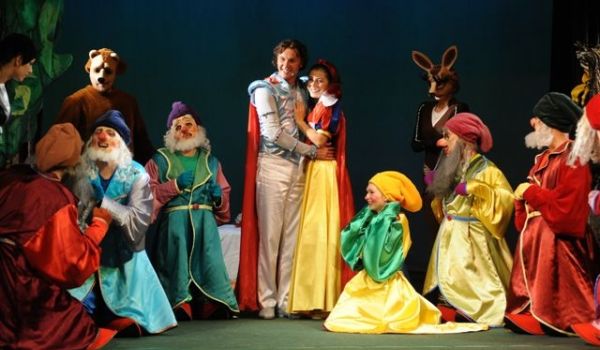 „Teatr” – słuchanie wiersza B. Koronkiewicz.Jest takie miejsce zaczarowane, gdzie bajka z życiem się miesza.To, co tam widzisz czasem Cię smuci, a innym razem rozśmiesza.Na scenie grają piękni aktorzy albo też lalki jak żywe.Wszystkie historie bardzo przeżywasz i wierzysz, że są prawdziwe.Przepiękne stroje i dekoracje zachwyt wzbudzają niemały,Siedzisz w fotelu i zapominasz na chwilę o świecie całym.Kupując bilet znasz swoje miejsce – ma numer w konkretnym rzędzie.Oglądasz spektakl w ciszy, skupieniu i czekasz, co dalej będzie.Kurtyna wznosi się na początku, opada po każdym akcie,A spacerować można, rozmawiać – w przerwie, to znaczy w antrakcie.By przedstawienie było ciekawe, żeby się nam podobało,By każdy szczegół współgrał z całością, pracuje ludzi niemało.Dla nich na koniec w podziękowaniu publiczność braw nie żałuje,Za reżyserię, grę, dekorację, wszystkim artystom dziękuje.Jest takie miejsce piękne i ważne, bo do przemyśleń nas zmusza,To teatr. Teatr na tym polega, że uczy, bawi i wzrusza.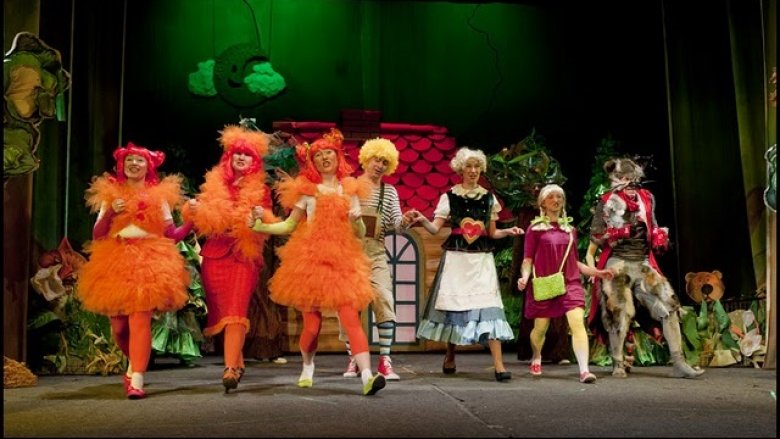 „Co robi aktor” – swobodne wypowiedzi dzieci.Wyjaśnienie znaczenia słów.Aktor to osoba grająca rolę w teatrze lub filmie.Spektakl to sztuka teatralna odegrana przez aktorów przed zgromadzonąpublicznością.Kostium to strój aktora, który wyróżnia graną przez niego postać.Kulisy to miejsce znajdujące się za sceną, w którym aktorzy przygotowująsię do występu.Rekwizyty to przedmioty wykorzystywane w przedstawieniu teatralnym.Scena to miejsce w teatrze przeznaczone do wystawiania sztuk teatralnych.Pantomima to rodzaj przedstawienia, w którym aktor (mim) nie używagłosu, lecz odgrywa swoją rolę używając ruchu i gestów.Antrakt to przerwa między aktami przedstawienia teatralnego.
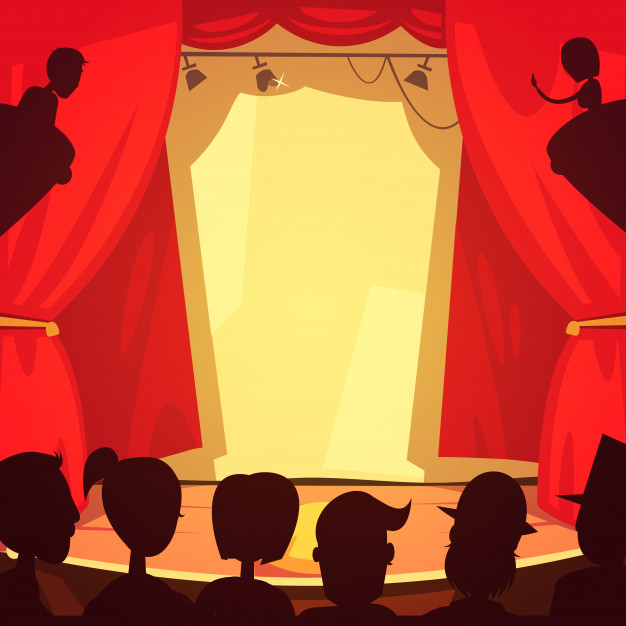 „Powiedz to jak…” – zabawa słowna.Dzieci wypowiadają zdanie „Dzisiaj jestem bardzo głodny” wcielającsię w różne osoby: wilka, krasnoludka, króla, wróbelka.
„Jestem aktorem” – zabawa ruchowo – naśladowcza.Dzieci poruszają się swobodnie po pokoju. Na sygnał rodzica zatrzymują się i naśladują ruchy wskazanej przez rodzica postaci (rycerza, kota, wróbla, piłkarza).
Temat 2: „Przygotuję rekwizyty”– wycinanie elementów z papieru.
	Potrzebne będą: Wyprawka, s. 31,  nożyczki, taśma przezroczysta,patyczki do szaszłykówPrzed wycinaniem zapraszamy do rozwiązania kilku zagadek.
„Jaką bajkę lubisz najbardziej?” – wypowiedzi dzieci.Dzieci podają tytuł bajki, którą lubią najbardziej i uzasadniają swójwybór.
Wycinanie sylwet.Dzieci nazywają przedstawione postacie, a następnie wycinają je. Taśmąprzymocowują wycięte elementy do patyczków.Sylwety te będą wykorzystane do zajęcia w piątek!Karty pracy do wykonania w domu „Sześciolatek. Razem się uczymy”cz.4- karty pracy  (str. 29, 31-32)
„Pięciolatek. Razem się uczymy”cz.4-karty pracy (str.27-29)Życzymy udanej zabawy :)Zagadki.W lesie zbieram kwiatki,wilka się nie boję.Zrobię kilka skokówi przed domkiem babci stoję. 
(Czerwony Kapturek)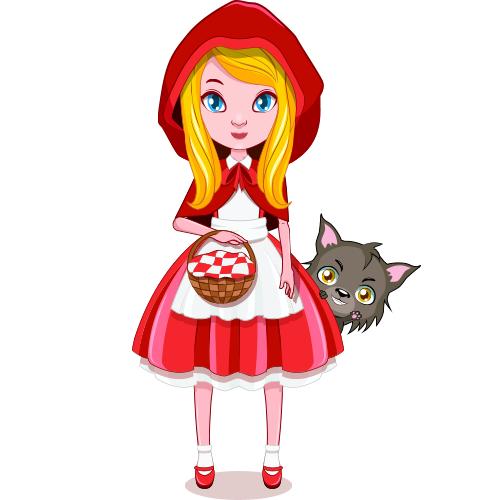 Jesteśmy różowe,po cztery nóżki mamy.I wspaniały domekprzez jedną z nas zbudowany. (Trzy świnki)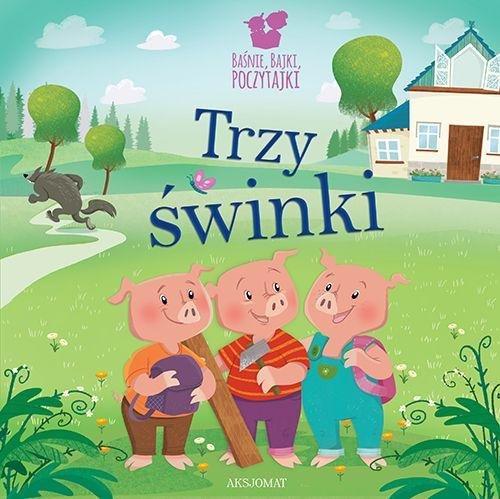 Jestem chłopcem z drewna,wszyscy mnie tu znają.Gdy zaczynam kłamać, 
na mój nos spoglądają. (Pinokio)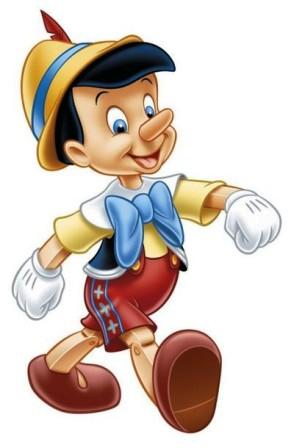 